<Commission>{IMCO}Belső Piaci és Fogyasztóvédelmi Bizottság</Commission>Elnök<Date>{17/12/2019}17.12.2019</Date>Antonio TajaniElnökAlkotmányügyi BizottságBRÜSSZELTárgy:	<Titre>Vélemény a Nagy-Britannia és Észak-Írország Egyesült Királyságának az Európai Unióból és az Európai Atomenergia-közösségből történő kilépéséről szóló megállapodás megkötéséről</Titre> <DocRef>((2018/0427(NLE))</DocRef>Tisztelt Elnök Úr!A fent említett eljárás keretében a Belső Piaci és Fogyasztóvédelmi Bizottság azt kérte, hogy juttassunk el levél formájában megfogalmazott véleményt az Ön bizottságához.A Belső Piaci és Fogyasztóvédelmi Bizottság 2019. december 4-i ülésén megvizsgálta a kérdést. Ugyanezen az ülésen a bizottság úgy határozott, hogy felkéri az Alkotmányügyi Bizottságot, mint illetékes bizottságot, hogy az általa elfogadandó állásfoglalási indítványba foglalja bele az alábbi javaslatokat.Tisztelettel: Petra De Sutter MD, PhD
JAVASLATOKBelső piac 1.	emlékeztet arra, hogy az áruk egységes piacon belüli szabad mozgását a vámunió, a termékek harmonizációjára és kölcsönös elismerésére vonatkozó szabályok, valamint az Európai Unió Bíróságának ítélkezési gyakorlata biztosítja. A piacfelügyelet és a szigorú termékszabványok ezért az Egyesült Királysággal való jövőbeli kapcsolatok alapvető és pótolhatatlan részét képezik az uniós vállalkozások egyenlő versenyfeltételeinek és az uniós fogyasztók megfelelő védelmének biztosítása érdekében;2.	kitart amellett, hogy az átmeneti szabályozás során alkalmazandó működési eljárásoknak az Unió belső árupiaca és a vámunió szabályainak megőrzését kell célozniuk. Ezért rendkívül fontos annak biztosítása, hogy az áruk megfeleljenek az egységes piaci szabályoknak;3.	elégedetten hangsúlyozza, hogy az egységes piac működésében bekövetkező zavarok elkerülése érdekében a megállapodás értelmében az átmeneti időszakban a szolgáltatások szabad mozgására, a letelepedésre és a szakmai képesítések elismerésére vonatkozó alapelvek általánosságban továbbra is alkalmazandók;4.	e tekintetben emlékeztet különösen arra, hogy a megállapodás 25. cikke értelmében az önálló vállalkozókat – bizonyos korlátozásokkal – megilletik a Szerződés által a letelepedés és a szolgáltatásnyújtás szabadságára vonatkozóan biztosított jogok. A megállapodás 27. cikke biztosítja a szakma gyakorlására vonatkozó jogot, mivel a szakmai képesítéseknek az átmeneti időszak vége előtt, a szakmai képesítések elismeréséről szóló irányelv vagy az ügyvédek letelepedéséről szóló irányelv vonatkozó rendelkezéseivel összhangban történő elismerése megőrzi joghatásait. E rendelkezések gyakorlati végrehajtásának megkönnyítése érdekében a megállapodás 29. cikke rendelkezik a szakmai képesítések elismerésével kapcsolatos igazgatási együttműködésről;5.	üdvözli, hogy a megállapodás egyértelművé teszi az átmeneti időszak vége előtt indított és az átmeneti időszak alatt még le nem zárt közbeszerzési eljárásokra alkalmazandó szabályokat, többek között a jogorvoslatok tekintetében;Fogyasztóvédelmi politika6.	kiemeli, hogy az uniós jogból és más vonatkozó uniós szabályokból eredő fogyasztói jogok teljes mértékben alkalmazandók az átmeneti időszakban, és hangsúlyozza, hogy bár a helyzet nem változhat a fogyasztók és a kereskedők esetében, akiknek az átmeneti időszakban ugyanazokkal a jogokkal és kötelezettségekkel kell rendelkezniük, fontos, hogy a fogyasztókat megfelelően tájékoztassák, arra az esetre, ha az Egyesült Királyságban vagy egy egyesült királyságbeli kereskedőtől vásárolnak;Vámügyek 7.	úgy véli, hogy az Egyesült Királyság vámunióból való kilépése következtében feszültségek várhatók a kereskedelemben és a vállalatok ellátási láncaiban; úgy véli, hogy el kell kerülni az áruforgalom súlyos zavarait; mivel az EU 27 tagállama által, az Európai Bizottság támogatásával elvégzett felkészültségi gyakorlatot alaposan értékelni kell,  fokozni kell, és szükség esetén forrásokat biztosítani hozzá annak érdekében, hogy a felkészültségi gyakorlat a brexit folyamatában prioritássá váljon;8.	üdvözli, és előrelépésnek tartja azokat a rendelkezéseket, amelyek célja a vámunióhoz tartozó két pont közötti tranzitáruk Nagy-Britannián keresztüli forgalmának megkönnyítése;Jegyzőkönyv Írországról/Észak-Írországról 9.	megjegyzi, hogy továbbra is nagy a bizonytalanság azokkal a konkrét rendelkezésekkel kapcsolatban, amelyek megalapozzák azon megállapodás működését, amelynek célja, hogy Észak-Írországot az árukra és a mezőgazdasági termékekre vonatkozó vámuniós kereteken (és az egységes piaci szabályokon) belül tartsa. E rendelkezések többségét vegyes bizottságnak kell meghatároznia. Mindent meg kell tenni annak érdekében, hogy a vegyes bizottság által bevezetett eljárások és ellenőrzések lehetővé tegyék a Nagy-Britanniából Észak-Írországba behozott azon áruk hatékony felderítését, amelyek esetében „fennáll annak a kockázata, hogy azokat a későbbiekben az Unióba szállítják”. Az ebbe a kategóriába tartozó áruk megfelelő azonosításának fontossága abban áll, hogy ezen áruk uniós vámtarifák, jövedéki adók vagy héa hatálya alá fognak tartozni, és meg kell majd felelniük az egységes piacra vonatkozó szabályoknak;10.	fenntartja, hogy ha az Egyesült Királyságot bíznák meg az uniós költségvetés azon saját forrásainak beszedésével, amelyeket az Unió részére vissza kellene fizetni, akkor az Unió pénzügyi érdekeinek védelmét szolgáló természetes intézkedés az lenne, ha megfelelő ellenőrzési mechanizmust hoznának létre az olyan áruk felderítésére vonatkozó eljárás megfelelő végrehajtására, amelyek esetében „fennáll annak a kockázata, hogy azokat a későbbiekben az Unióba szállítják”. A rendelkezéseknek biztosítaniuk kell, hogy a mezőgazdasági és élelmiszeripari termékek ellenőrzése – pl. a növényegészségügyi ellenőrzések – ne legyen kevésbé szigorúak az uniós tagállamok bármely belépési pontján alkalmazott ellenőrzéseknél. Hasonlóképpen, az egységes piaci szabályoknak és rendelkezéseknek való megfelelés nem hagyhat teret kiskapuknak. A kereskedelmi szereplők számára nem szabad lehetővé tenni, hogy nyereségre tegyenek szert a műveletek olyan helyekre való átirányításából, ahol elkerülhetők lennének az általános szabályozási kötelezettségek;11.	hangsúlyozza, hogy az Európai Parlament számára biztosítani kell a vegyes bizottság által kidolgozott rendelkezések koherenciájának és összehangoltságának, valamint a bevezetett megoldások hatékonyságának megfelelő ellenőrzését.Az IMCO bizottság ezért felkéri az AFCO-t mint illetékes bizottságot arra, hogy javasolja a Parlamentnek a Nagy-Britannia és Észak-Írország Egyesült Királyságának az Európai Unióból és az Európai Atomenergia-közösségből történő kilépéséről szóló megállapodás megkötéséről szóló tanácsi határozattervezet (2018/0427(NLE)) jóváhagyását. Európai Parlament2019-2024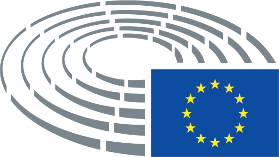 